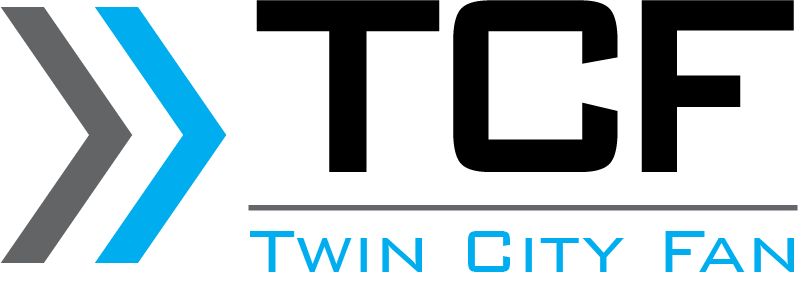 Twin City Fan & Blower Guide Specification
Vaneaxial Fans, Direct or Belt Driven: Model TCVXTwin City Fan & Blower Model TCVX Series, AXIFAN® Adjustable Pitch Vaneaxial Fan is designed to handle a wide range of requirements ranging from general ventilation to process air supply. The TCVA’s mounting flexibility, which allows it to be mounted as part of the ductwork, makes it ideal for many industrial and commercial applications. Model TCVX fans offer superior air and sound performance and the AMCA certified rating seal for air and sound performance and is UL/cUL 705 listed for electrical.Model TCVX is available in direct or belt driven configurations, and mounts both vertically and horizontally, allowing for numerous applications with multiple mounting arrangements. This model includes fixed straightening vanes on the discharge side of the fan to eliminate turbulence and swirl, recover pressure and energy that would be lost, and reduce fan noise.ApplicationThe TCVX belt driven Vaneaxial fan is designed for where it is advantageous to have the motor out of the airstream due to the presence of corrosive or hazardous fumes, or dirt-laden, hot, or moist air. The TCVX direct drive model is designed for where it is advantageous to shield the motor and drive from the ambient environment.Sizes (propeller diameters): 18 to 84 inches (457 mm to 2,134 mm)Airflow: To 268,000 CFM (455,327 m3/hour)Static Pressure: Up to 10 inches wg (2,484 Pa)Twin City Fan & Blower (TCF) is an industry leading designer and manufacturer of high quality commercial and industrial fans and is a division of Twin City Fan Companies, Ltd. Our extensive product line includes centrifugal fans and blowers, axial fans, and power roof ventilators. For the commercial market, TCF supplies ventilation fans for retail and office buildings, restaurants, schools, hospitals, and government buildings. TCF’s industrial fans are used in a wide variety of process applications for numerous industries including Petrochemical, Nuclear, Cement, Steel, and Air Pollution Control. Special materials, construction, coatings, and accessories are available to fit any application requirements.TCF has completed thousands of successful installations across the globe and has a proven track record for tackling the most technically complex applications within the fan industry. TCF is also known for its technical design capabilities, comprehensive testing services, and responsive sales team. Due to the company’s extensive expertise and long-standing reputation for proven quality, TCF products continue to be specified around the globe.TCF occupies over 1,000,000 sq. ft. of manufacturing space across ten facilities in the U.S, with expanded manufacturing and service operations located in South America, Europe, India, China, and Singapore. Headquarters are located in Minneapolis, Minnesota, which houses the management, sales and marketing, accounting, human resources, material management, engineering personnel, as well as a state-of-the-art AMCA accredited testing lab.We recommend you consult with your Twin City Fan & Blower Sales Representative, who can be contacted through: Twin City Fan & Blower, Minneapolis MN; (763) 551-7600; email: tcf_sales@tcf.com; www.tcf.com. This document Copyright© 2015 Twin City Fan & BlowerSECTION 23 34 13.02 – VANEAXIAL HVAC FANSGENERALSUMMARYSpecifier: Select fan drive type, and blade pitch options in the following paragraph.Section includes [belt] [direct] driven adjustable pitch airfoil axial fans.REFERENCE STANDARDSAmerican Bearing Manufacturers Association (ABMA): www.americanbearings.org:ANSI/ABMA 9 – Load Ratings and Fatigue Life for Ball BearingsANSI/ABMA 11 – Load Ratings and Fatigue Life for Roller BearingsAir Movement and Control Association International, Inc. (AMCA): www.amca.org: AMCA Standard 204 - Balance Quality and Vibration Levels for FansAMCA Standard 205 - Energy Efficiency Classification for FansAMCA Standard 210 / ASHRAE 51 - Laboratory Methods of Testing Fans for Certified Aerodynamic Performance RatingAMCA Publication 211 - Certified Ratings Program - Product Rating Manual for Fan Air PerformanceAMCA Standard 300 - Reverberant Room Method for Sound Testing of FansAMCA Publication 311 - Certified Ratings Program - Product Rating Manual For Fan Sound PerformanceNational Electrical Manufacturers Association (NEMA): www.nema.orgANSI/NEMA MG 1 – Motors and GeneratorsNational Fire Protection Association (NFPA): www.nfpa.org: NFPA 70 - National Electric CodeUnderwriters Laboratories, Inc. (UL): www.ul.com: UL 705 - Standard for Power VentilatorsACTION SUBMITTALSProduct Data: Include the following:Rated capacities and operating characteristics.Fan Performance Data: Fan performance curves with flow, static pressure and horsepower.Sound Performance Data: Fan sound power levels in eight octave bands and, A-weighted overall sound power level or sone values.Motor ratings and electrical characteristics.Furnished specialty components.Specified accessories.Dimensioned standard drawings indicating dimensions, weights, and attachments to other work.Specifier: If Contractor will be required to provide engineering drawings and calculations for vibration, seismic, or high wind design, insert requirements here.INFORMATIONAL SUBMITTALSSource quality-control reports.Field quality-control reports.ISO-9001 certificate.CLOSEOUT SUBMITTALSOperation and Maintenance Data: Include routine maintenance, adjustment requirements, safety information, and troubleshooting guide.QUALITY ASSURANCEManufacturer Qualifications:  Approved ISO 9001-compliant manufacturer listed in this Section with minimum 10 years' experience in manufacture of similar products in successful use in similar applications, and with an ASME NQA-1 compliant Program.Specifier:  Retain paragraph below if Owner allows substitutions but requires strict control over qualifying of substitutions.Approval of Comparable Products:  Submit the following in accordance with project substitution requirements, within time allowed for substitution review:Product data, including certified independent test data indicating compliance with requirements.Project references:  Minimum of 5 installations not less than 5 years old, with Owner contact information.Sample warranty.Substitutions following award of contract are not allowed except as stipulated in Division 01 General Requirements.Approved manufacturers must meet separate requirements of Submittals Article.AMCA Compliance: Provide fan types tested in accordance with AMCA Standard 210 (air performance) and AMCA Standard 300 (sound performance) in an AMCA-accredited laboratory.Provide fan units rated according to AMCA Standard 211 (air performance) and AMCA Publication 311 (sound performance).Provide fan units rated according to AMCA Standard 205 (fan efficiency grade).COORDINATIONCoordinate sizes and locations of supports required for fan units.Coordinate sizes and locations of equipment supports, roof curbs, and roof penetrations.FIELD CONDITIONSHandling and Storage: Handle and store fan units in accordance with manufacturer's published instructions. Examine units upon delivery for damage. Store units protected from weather.WARRANTYSpecifier: Consult TCF for available special Project-specific warranties.Manufacturer's Warranty: Manufacturer's standard form in which manufacturer agrees to furnish replacement components for fan units that demonstrate defects in workmanship or materials under normal use within warranty period specified.Warranty Period: 12 months from startup or 18 months from shipment by manufacturer, whichever first occurs.PRODUCTSMANUFACTURERBasis-of-Design Manufacturer: Provide fan units manufactured by Twin City Fan & Blower, Minneapolis MN; (763) 551-7600; email: tcf_sales@tcf.com; website: www.tcf.com. Source Limitations: Obtain mixed flow fans from a single manufacturer.PERFORMANCE REQUIREMENTSFan Performance Ratings: [Project site elevation- based] [Sea level-based].AMCA Compliance: Provide units that bear the AMCA-Certified Ratings Seal.Compliance: Classified under AMCA Standard 205.Classified under UL 705.Electrical Components, Devices, and Accessories: Listed and labeled as defined in NFPA 70.VANEAXIAL FANSSpecifier: Select fan drive in the following paragraph. If both drive types are required, include that requirement in the drawing fan schedule and delete it here.[Belt] [Direct]-driven adjustable-pitch airfoil axial fans with fixed straightening vanes, configured for horizontal or vertical flow of relatively clean air for Heating, Ventilating, and Air-Conditioning (HVAC) applications, for air containing dirt, moisture, or hazardous fumes, or for air at elevated temperatures.Basis of Design Product: Twin City Fan & Blower, Model TCVX.Permanently attach nameplate displaying serial number and unit information.Fan Capacities, Characteristics, and Configuration: Refer to Drawing schedule.Specifier: Select steel option in following paragraph for all cases except spark-resistant construction.Fan Wheel:  Casting of 356-T6 alloy aluminum, containing seven blades and integral center hub. Wheel Blades: Airfoil shape designed with variable hub ratio system to allow selected fan to operate at highest efficiency possible.Machine wheels to proper diameter so that blade tip clearance is within tolerance necessary to ensure certified fan performance.Secure wheel to fan/motor shaft with Trantorque or taperlock bushing.Specifier: Retain the following paragraph only for belt-driven fans.Fan Shaft: AISI 1045 steel, turned, ground, and polished steel. Select shaft diameter so that first critical speed is minimum 1.43 times maximum operating speed. Finish with petroleum-based rust protectant.Specifier: Retain the following subparagraph when the fan is handling dirty or wet air, or air carrying corrosive gases.Provide elastomeric Viton shaft seal, including PTFE wear plate to protect shaft and bearings.Specifier: Retain the following paragraph only for belt-driven fans.Bearings: Manufacturer's standard sealed field-lubricated pillow block ball or roller bearings, based on fan size and mounting orientation, with grease lines extended to outside fan housing.Minimum L-50 Bearing Life: 200,000 hours at maximum operating speed, in accordance with ABMA 9 for ball bearings, and ABMA 11 for roller bearings.Guide Vanes: Provide aerodynamically designed stationary straightening guide vanes on air discharge side of fan wheel. Weld guide vanes to both inner cylinder and fan housing interior.Specifier: Retain option in the following paragraph when split clamshell housing is required.Housing: Formed ASTM A-569 low carbon hot rolled steel with continuously welded seams. Include mounting feet or hanger connections to suit installation requirements. Flanges on both the inlet and outlet are integrally rolled and punched for attachment to ductwork or accessories. Specifier: Retain the following paragraph only for direct-driven fans.Externally Mounted Conduit Box: NEMA [1] [3R] [4] [4X].Belt Drives:Specifier: In the following paragraph, select 120 option for motors up to 25 hp, and 150 option for motors 30 hp and larger.Drive Components: V-belt drive, rated for minimum [120] [150] percent of motor nameplate horsepower, with machined, cast-iron pulleys, and heat resistant, oil resistant, conductive, static-free V-belts. Provide belt guard or motor cover to shield drives.Motor 10 HP and Smaller: Adjustable pitch.Motor Larger than 10 HP: Fixed pitch.Motor and Drive Assembly: Rigidly mounted to fan structure.Provide aerodynamically shaped belt fairing tubes to isolate drive components from airstream. Continuously weld tubes where they penetrate inner cylinder and outer housing.Inner Cylinder: Isolated shaft and bearing assembly from high velocity airstream.Specifier: Retain first following subparagraph for indoor fans. Retain second following subparagraph for outdoor fans, if required.Belt Guard: Steel, totally enclosed and sealed.Outdoor Weather Cover: Provide bolt-on steel weather cover to shield motor and belt-drive from weather. Fabricate with rainproof ventilation slots.Motors: Comply with NEMA MG-1 for designation, temperature rating, service factor, enclosure type, and efficiency requirements for motors specified in Division 23 section "Common Motor Requirements for HVAC Equipment."Motor Sizes: Minimum size as indicated. If not indicated, large enough so driven load will not require motor to operate in service factor range above 1.0.Motor Speed: [3,600] [1,800] [1,200] rpm.Specifier: Select motor electrical data in following subparagraphs, or show this data on the drawing fan schedule. Do not show the data in both places.Electrical Data:Voltage: [115] [208] [230] [460] [575] V; [1] [3] phase; 60 Hz.Specifier: Select motor enclosure type in following subparagraph.Enclosure Type: [Open, Drip Proof (ODP)] [Totally Enclosed Fan Cooled (TEFC)] [Explosion Proof (XP)].Provide motors that comply with the Energy Independence and Security Act of 2007 (EISA).Specifier: For motors controlled by VFDs, retain following subparagraph.When required, provide premium efficiency motor, suitable for inverter duty, for motors controlled by Variable Frequency Drive (VFD).Specifier: Select motor enclosure type in first following subparagraph.Enclosure Type: [Open, Drip Proof (ODP)] [Totally Enclosed Fan Cooled (TEFC)] [Explosion Proof (XP)].Provide motors that comply with the Energy Independence and Security Act of 2007 (EISA).Specifier: For motors controlled by VFDs, retain the following subparagraph.When controlled with a Variable Frequency Drive (VFD), provide premium efficiency motors suitable for inverter duty use.Specifier: If factory disconnect is required, select NEMA enclosure rating in following paragraph, and select one subparagraph below to specify factory or field mounting. Retain second subparagraph when NEMA 7/9 (explosion proof) option is selected.Provide unfused disconnect switch, NEMA [1] [3R] [4] [4X] [7/9 explosion proof], selected in accordance with Division 26 section "Enclosed Switches." Factory mount and wire disconnect switch.Ship disconnect switch loose for field mounting and wiring.Motor Mounting Platform: Heavy-duty motor mounting platform.Specifier: Retain the following paragraph for belt-driven fans.Provide mechanism with single jackscrew and slides to allow adjustment of drive belt tension.Vibration Isolation: Specifier: Retain paragraph and subparagraph below, and coordinate options with project design.Provide [spring] [neoprene-in-shear] vibration isolators, [and seismic restraints] in accordance with fan manufacturer's requirements, and Division 23, Section "Vibration and Seismic Controls for HVAC Piping and Equipment."Spring Isolators: Select for [1 inch (25.4 mm)] [2 inch (51 mm)] deflection.Finishes:Do not apply coatings to aluminum components/After fabrication, clean and chemically pretreat ferrous metal parts by phosphatization.Apply two coats of following finish:Specifier: The first paragraph below is manufacturer's standard finish.  Those that follow are optional finishes.  Select finish that is required.If fans specified for the project have different finishes, include the finish for each fan on the Drawings and delete here.Air dry enamel.Carbocoat 30Hot Dip Galvanizing.Plasite 4310 Vinyl EsterPlasite 7122L Air Dry PhenolicHeresite VR506 Air Dry Phenolic.Dupont ASA, 70 Gray polyester.Accessories:Specifier: Accessories listed in subparagraphs below are optional TCF features for this unit. Consult TCF representative for recommended options based upon Project requirements.Specifier: Retain first following subparagraph for indoor fans. Retain second following subparagraph for outdoor fans, if required.Belt Guard: Steel, totally enclosed and non-sealed. [Paint belt guard yellow.]Weather Cover: Provide [hinged] [bolt-on] steel weather cover to shield motor and belt-drive from weather. Fabricate with rainproof ventilation slots.Inlet or Outlet Safety Screen: Welded wire safety screens fabricated for easy installation and removal.Clamshell Housing: Fabricate housing in two halves that mate together with bolted connections. Fabricate unit such that all internal components are accessible when clamshell housing is removed.Specifier: Retain the following paragraph for belt-driven fans.High Temperature Construction: Fans modified to operate with airstream temperatures between 201°F (94oC) and 250°F (121oC) continuous. Modifications include reverse flow configuration: reversing the belt tube, lengthening the inner shell and adding a thrust washer retaining bolt.Specifier: Retain the following paragraph for belt-driven fans.Specifier: Following paragraph cannot be used in conjunction with high temperature modification.High Moisture Construction: For use on applications where steam or condensation may collect in the fan housing.Specifier: Retain the following paragraph for belt-driven fans.Specifier: Retain following paragraph when spark-resistant construction is required. Select applicable subparagraph. Spark Resistant Construction: Mount bearings outside flow airstream, and provide sealed metal belt tubes.AMCA Type A: Provide non-ferrous metal parts in contact with flowing airstream, and aluminum rub ring where shaft penetrates fan housing.AMCA Type B: Provide non-ferrous fan wheel impeller and aluminum rub ring where shaft penetrates fan housing.Access Door - General Observation: Bolted door located adjacent to the motor base.Access Door - General Wheel Area: Bolted door located adjacent to the fan wheel.Specifier: Retain the following paragraph for belt-driven fans.Shaft seal, including non-asbestos rubbing ring and metal cover plate, to limit airstream infiltration.Slip-on companion flanges that match fan flanges for making connections to ductwork.Discharge Cap: Provide steel stack cap with gravity operated butterfly dampers at fan discharge. Include gasket and pre-punched flange holes to enable bolted connection to fan outlet. Finish with manufacturer's standard paint.Retain first paragraph below for roof mounted units only.Curb Cap: Welded steel, one-piece, weather-tight construction, to adapt from square roof curb to round fan inlet. Fabricate from steel and include pre-punched flange to mate with fan unit inlet flange.Roof Curb: 12” high canted, galvanized with 1-1/2” thick insulation.  Available on VRM discharge only.Provide anti-static shaft grounding blocks to protect motor bearings by draining stray currents to ground.Inlet/Outlet Cone: Cones can be provided to adapt from the fan diameter to the adjacent duct diameter. Cones are flanged and drilled to mate up to the fan flange. Inlet Bell: Provide spun steel inlet bell with pre-punched flange holes to enable bolted connection to fan inlet. Finish with manufacturer's standard paint.External Variable Inlet Vanes: [Automatic] [Manual] operation vanes designed for flange mounting on the fan inlet with vane mechanism outside of the airstream and controlled by a single vane lever. SOURCE QUALITY CONTROLFactory Run Test: Test run assembled fan units prior to shipment at specified operating speed or maximum RPM allowed. Statically and dynamically balance each wheel in accordance with ANSI/AMCA 204 "Balance Quality and Vibration Levels for Fans" to Fan Application Category BV-3, Balance Quality Grade G6.3. Obtain balance readings by electronic equipment in the axial, vertical, and horizontal directions on each set of bearings. Submit report of factory run test.EXECUTIONEXAMINATIONExamine areas to receive fans. Notify Engineer regarding conditions that may adversely affect installation, operation, or maintenance of fans. Proceed with installation once conditions are in accordance with manufacturer's published instructions.PROTECTIONProtect adjacent construction and finished surfaces during installation and testing.Except for operational testing, do not operate fan during construction.INSTALLATIONInstall fans in accordance with Contract documents and manufacturer's published instructions.Specifier: Insert applicable installation requirements for vibration, seismic, and high wind design if applicable to installation.Install fan units with adequate clearances for service and maintenance.Specifier: Coordinate duct installation and specialty arrangements with schematics on Drawings and with requirements specified in duct systems. If Drawings are explicit enough, these requirements may be reduced or omitted.Duct Connections: Drawings indicate general arrangement of ducts and duct accessories. Where indicated on Drawings, [install factory-furnished companion flanges and] make final duct connections with flexible connectors. Flexible connectors are specified in Division 23 section "Air Duct Accessories."Install connecting ducts with adequate clearances for service and maintenance.Electrical Connections: Connect wiring in accordance with NFPA 70 and Division 26 section "Low-Voltage Electrical Power Conductors and Cables."Ground and bond equipment according to Division 26 section "Grounding and Bonding for Electrical Systems."Equipment Identification: Label units according to Division 23 section "Identification for HVAC Piping and Equipment."FIELD QUALITY CONTROLSpecifier: Select option in paragraph below to define the party responsible for final tests and inspections to be performed.[Owner will retain] [Contractor shall retain] qualified testing agency to perform field tests and inspections.Specifier: Retain first paragraph below to describe tests and inspections to be performed.Tests and Inspections:Verify that unit is secured to supports, and that duct and electrical connections are complete. Verify that proper thermal-overload protection is installed in motors, starters, and disconnect switches.Verify that cleaning and adjusting are complete.Disconnect fan belt drive from motor. Verify proper motor rotation direction, and verify fan wheel free rotation and smooth bearing operation. Reconnect fan drive system, align and adjust belts, and install belt guards.Verify that manual and automatic volume control, and fire and smoke dampers in connected ductwork systems are in fully open position.Disable automatic temperature-control actuators, energize motor, adjust fan to indicated rpm, and measure and record motor voltage and amperage.Shut unit down and reconnect automatic temperature-control actuators.Remove and replace malfunctioning units and retest as specified above.Test and adjust controls and safeties. Replace damaged and malfunctioning controls and equipment.Submit test and inspection reports.ADJUSTING AND CLEANINGAdjust, clean, and maintain installed fan units in accordance with manufacturer's published instructions.END OF SECTION